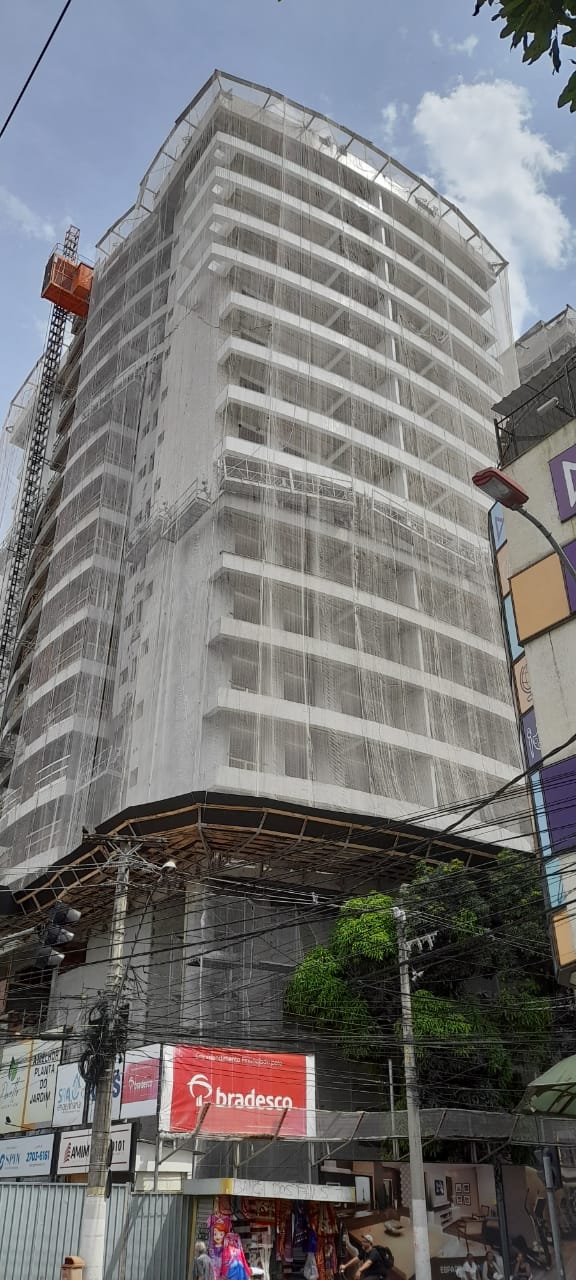 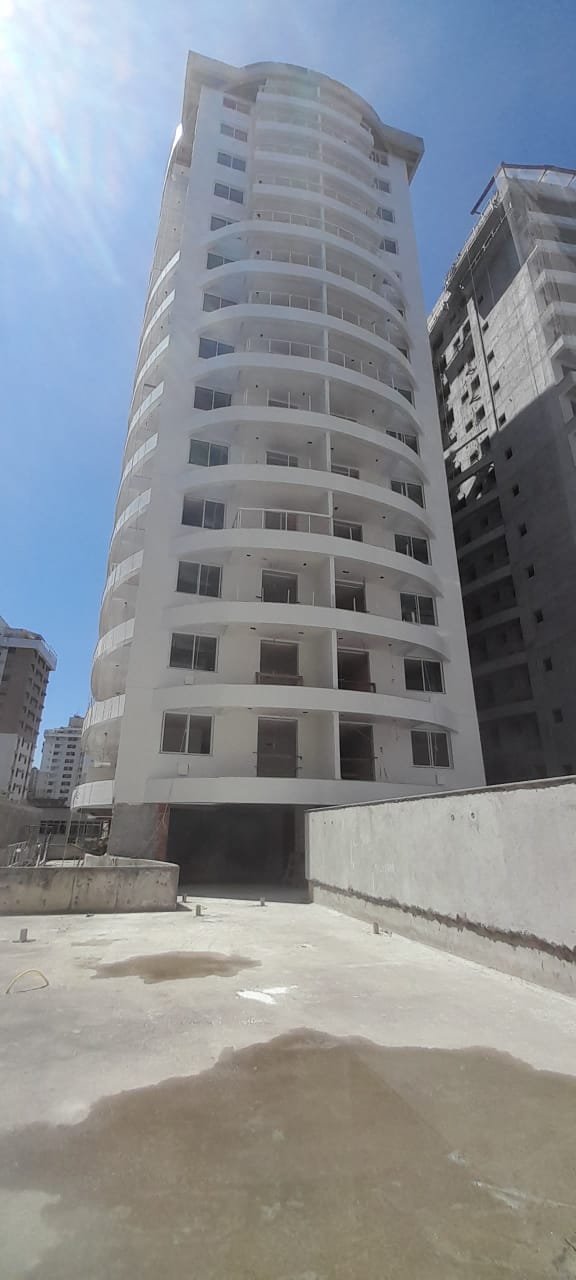 FACHADAS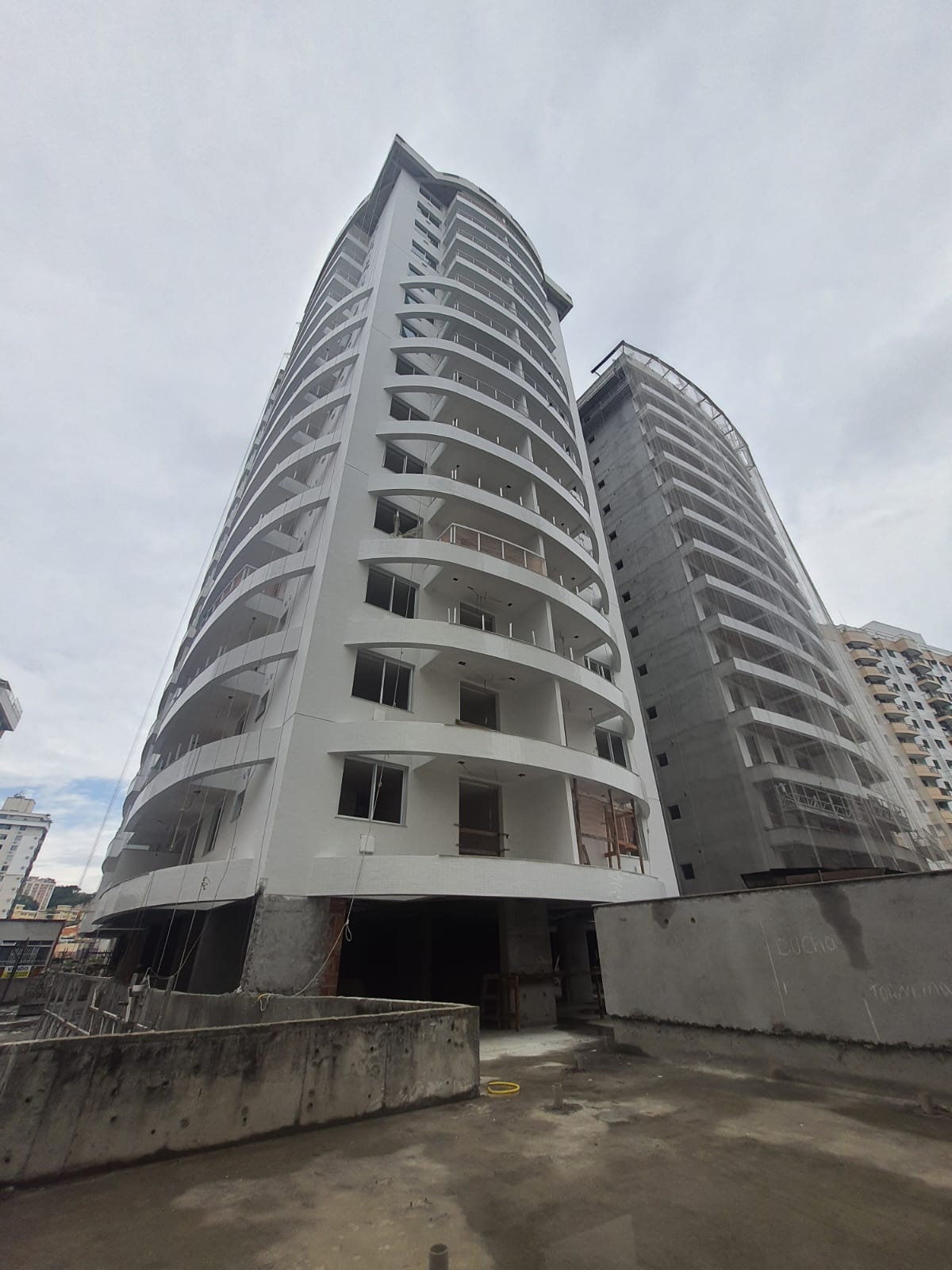 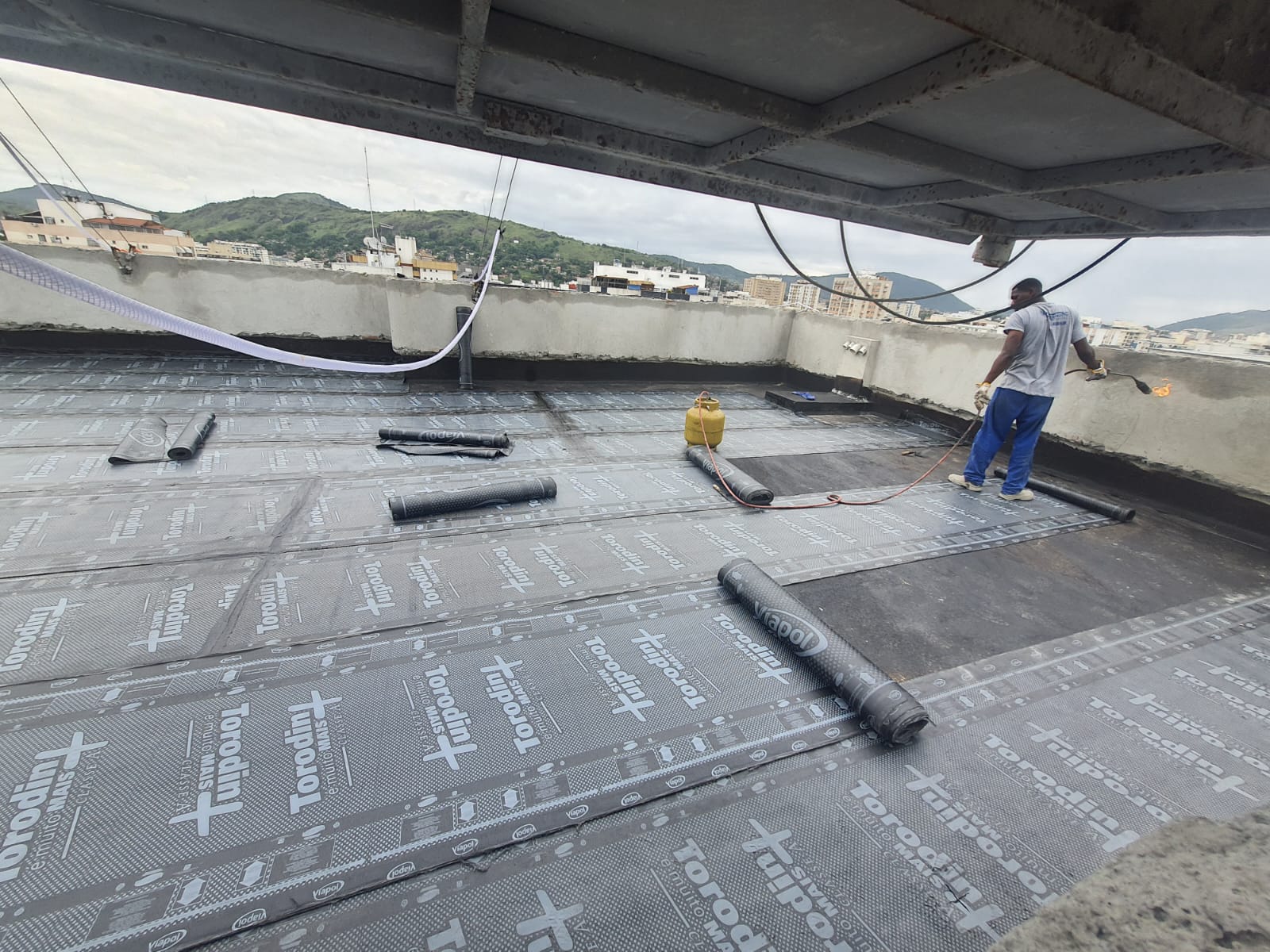 IMPERMEABILIZAÇÃO (COBERTURA)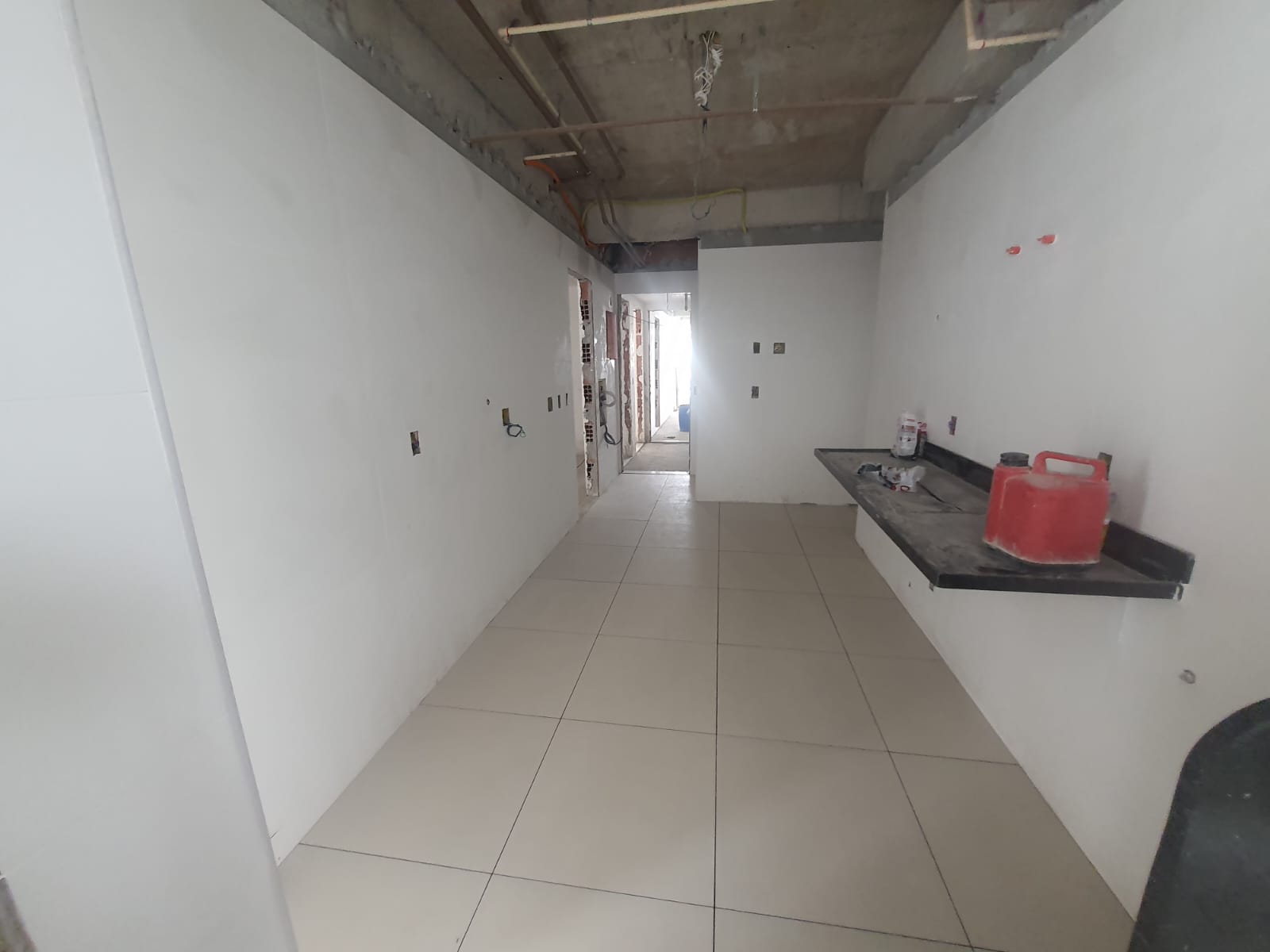 9° TIPO PISO PORCELANATO (BLOCO 2)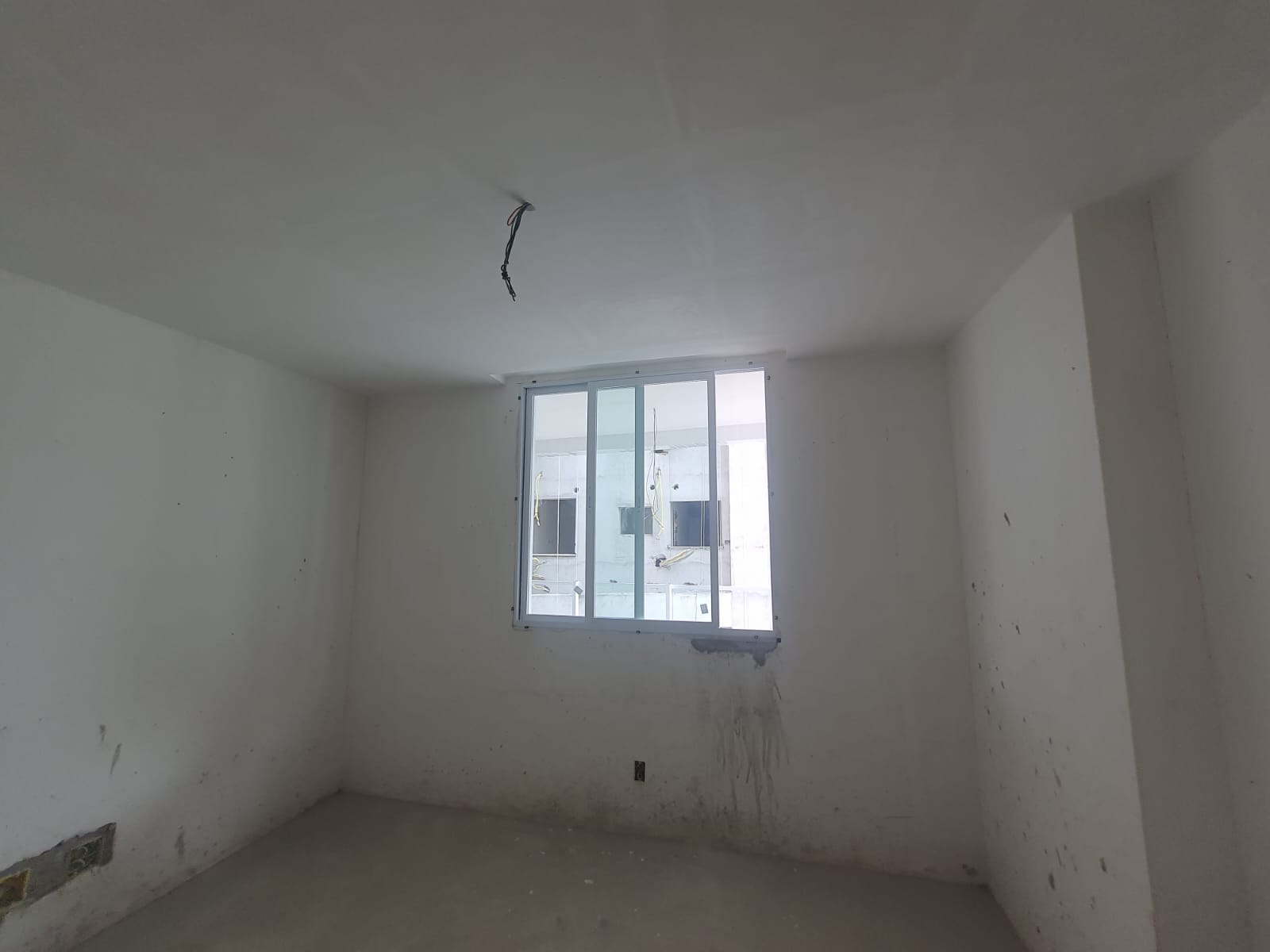 COLOÇÃO DE VIDROS 14° AO 1° TIPO (BLOCO 2)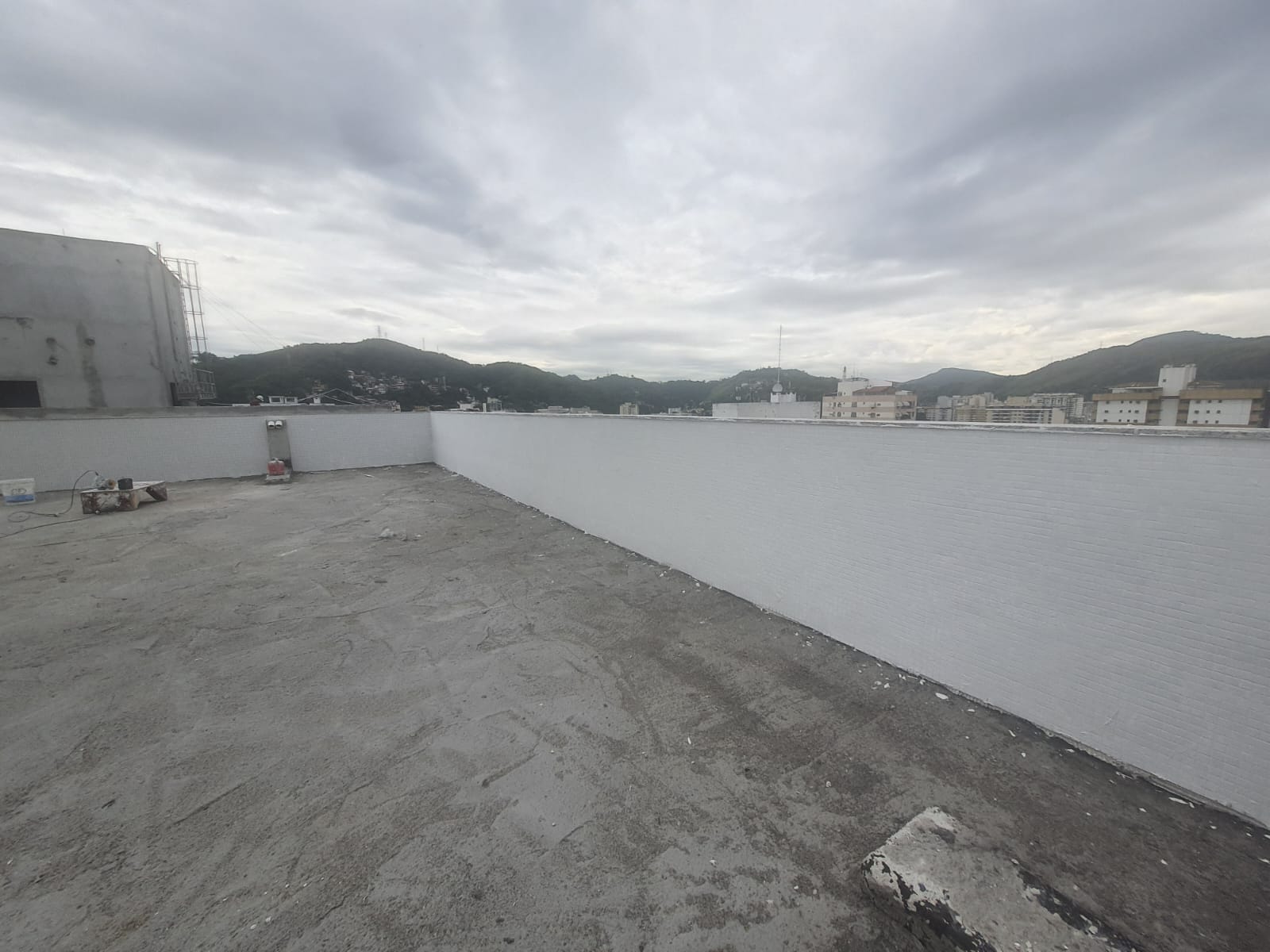 PASTILHAS CAIXA DÁGUA  (BLOCO 2)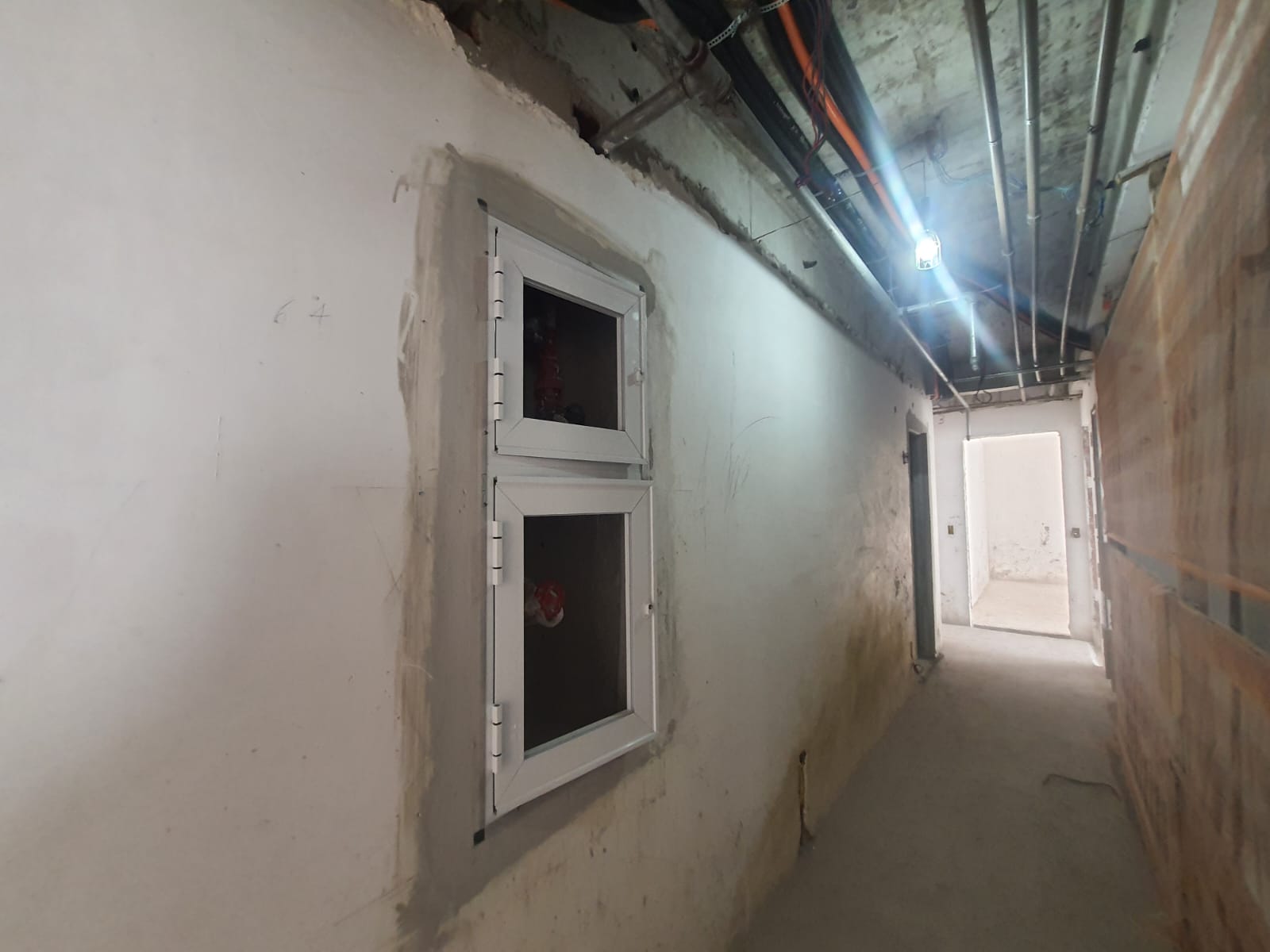 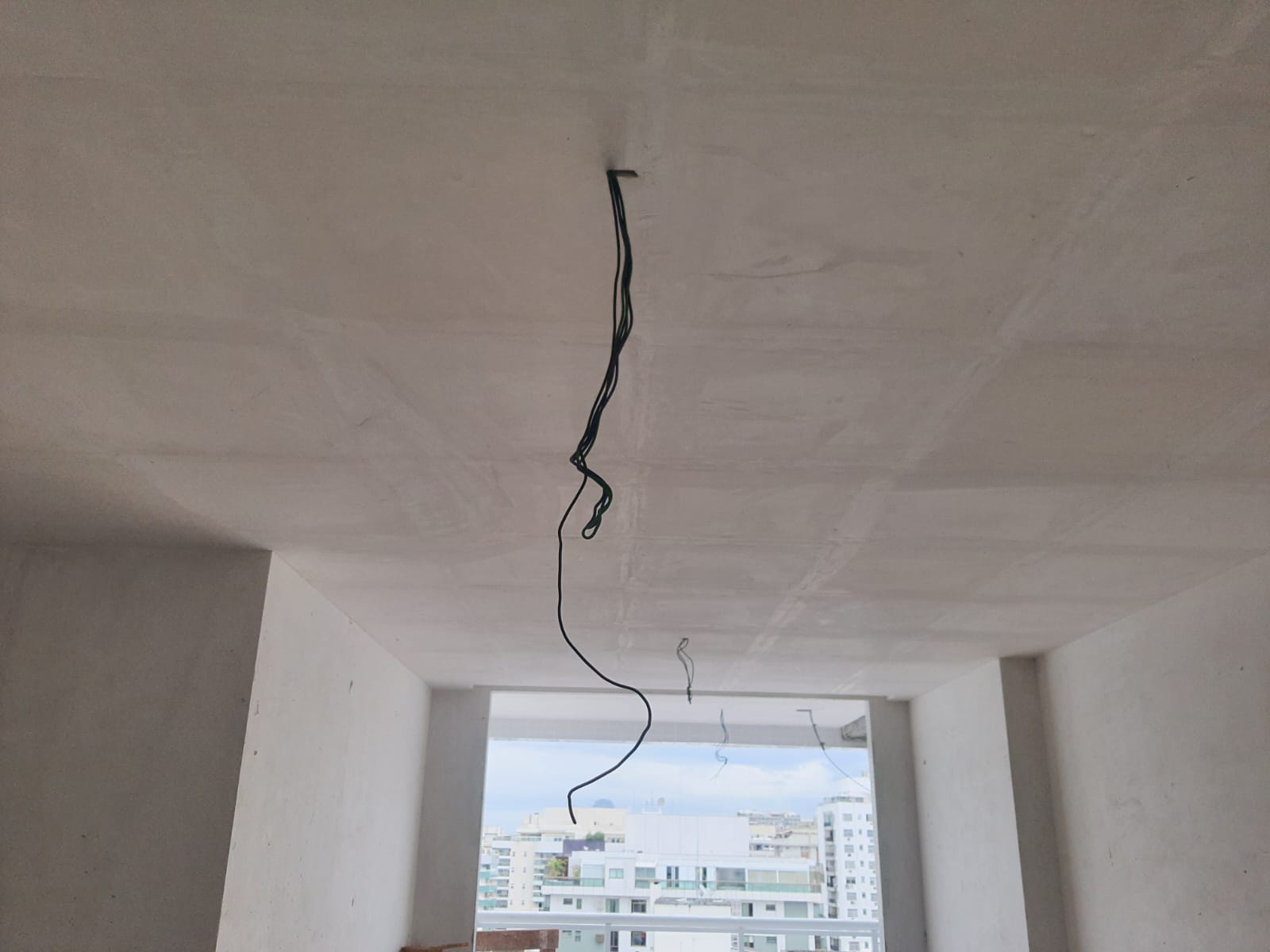 CERAMICA DE PAREDE  8° TIPO (BLOCO 1)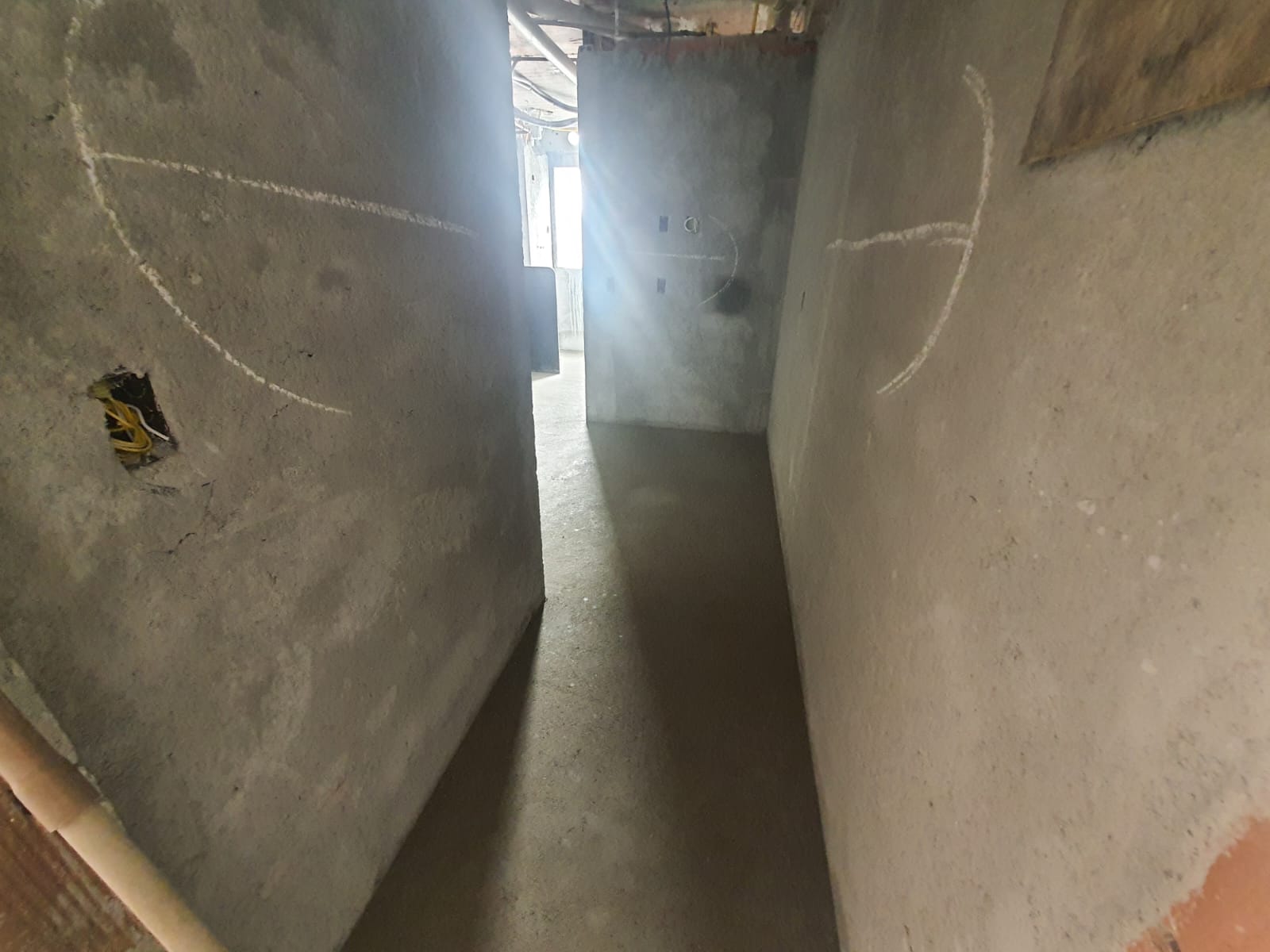 CONTRA PISO 8° TIPO  (BLOCO 1)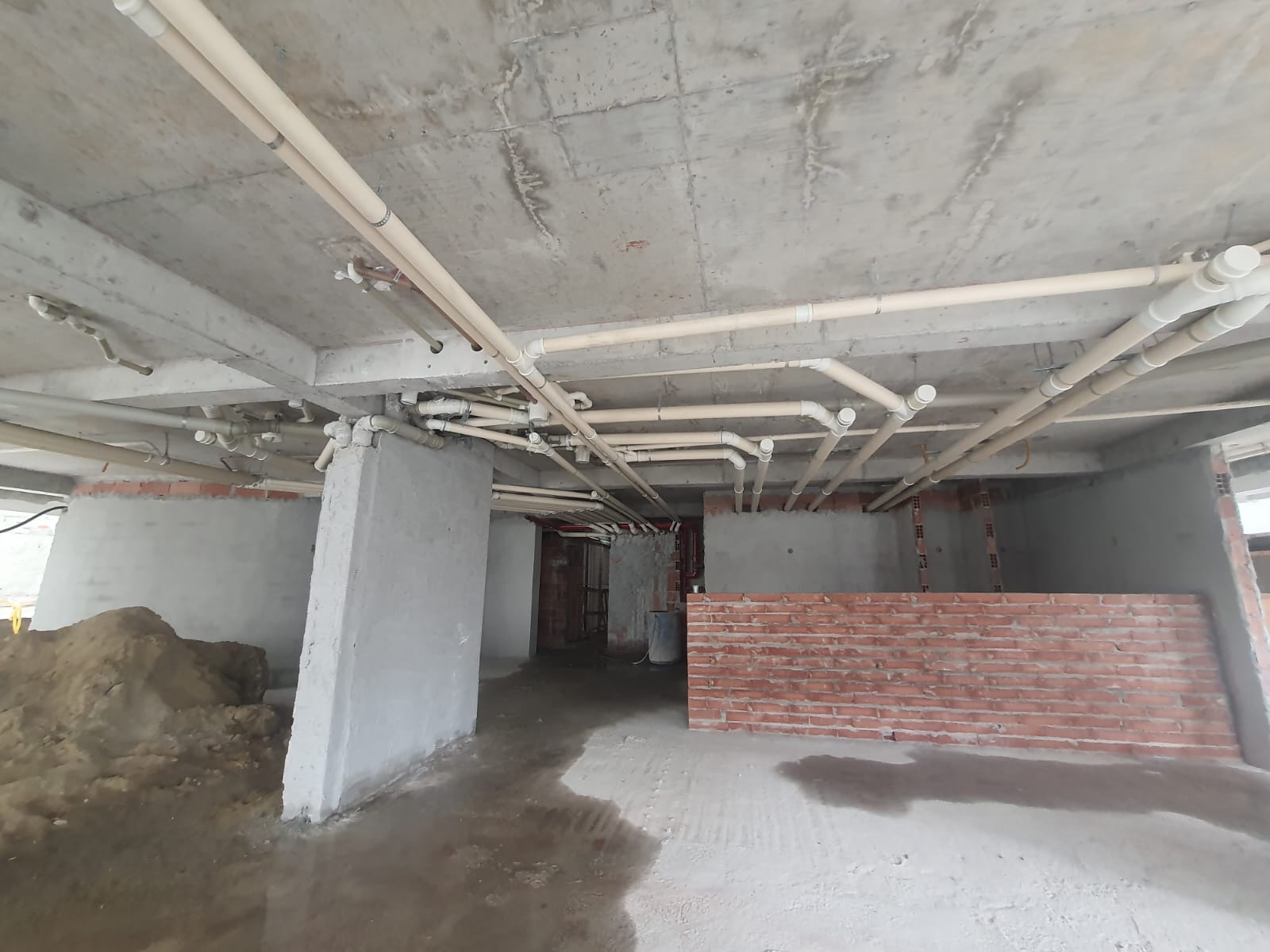 FINALIZAÇÃO DA ALVENARIA (PUC)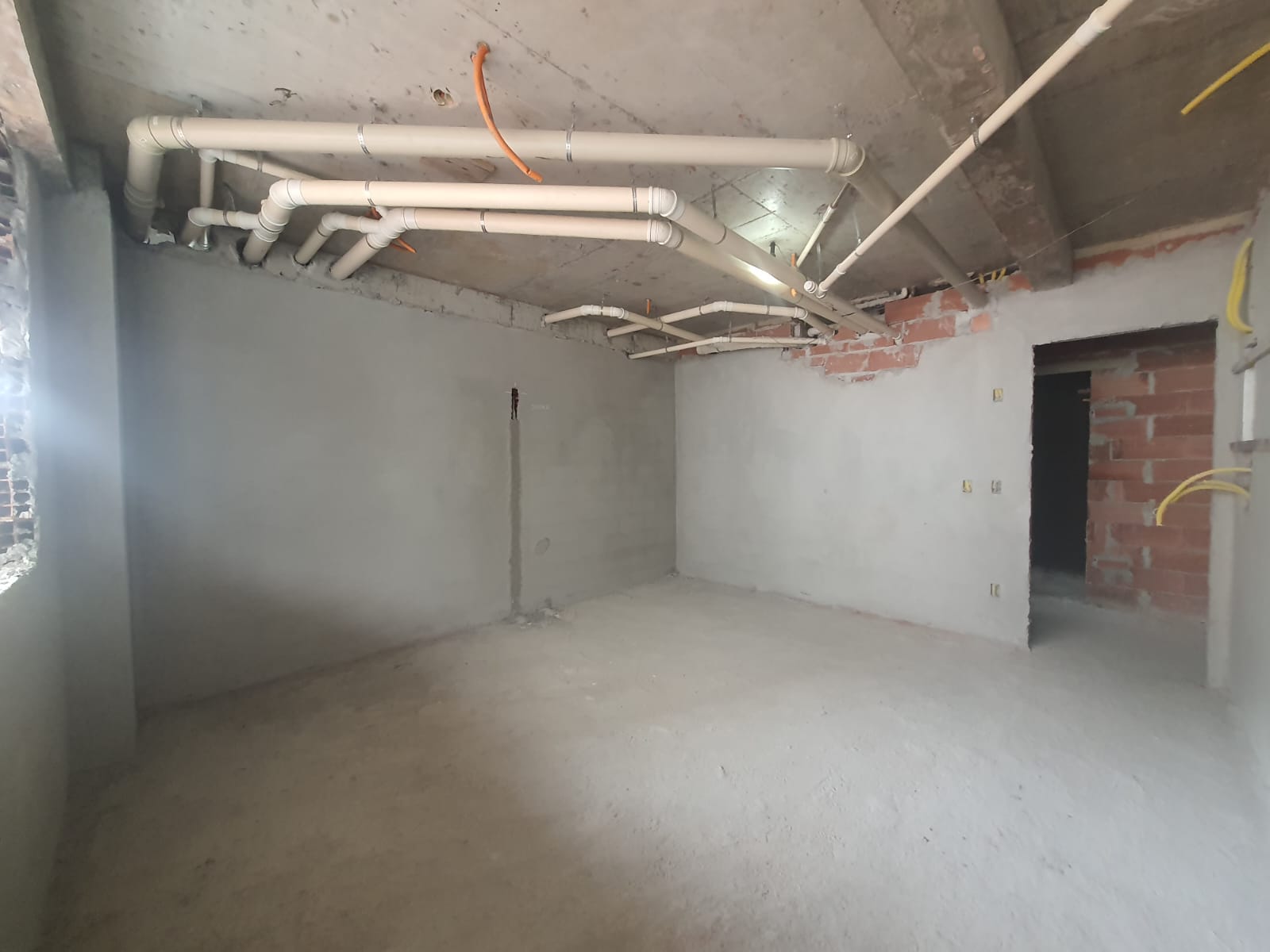 EMBOÇO (PUC)